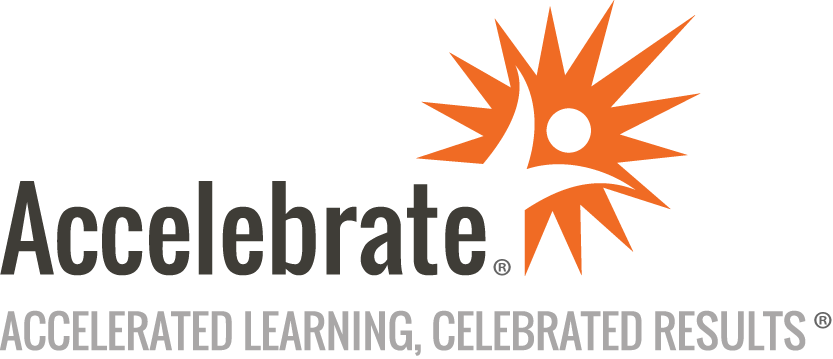 Microsoft Teams: Working with Teams and ChannelsCourse Number: TELE-114
Duration: 0.5 daysOverviewThis live, online Microsoft Teams: Working with Teams and Channels training course teaches attendees how to create and organize an effective Teams Channel as an ongoing space for discussions, meetings, file sharing, task management, and more.PrerequisitesAll attendees must have a basic knowledge of Microsoft Teams.MaterialsAll MS Teams training attendees receive comprehensive courseware.Software Needed on Each Student PCA full installation of Microsoft 365 and Microsoft TeamsRelated lab files that Accelebrate will provideFor classes delivered online, all participants need either dual monitors or a separate device logged into the online session so that they can do their work on one screen and watch the instructor on the other. A separate computer connected to a projector or large screen TV would be another way for students to see the instructor's screen simultaneously with working on their own.ObjectivesUnderstand and create teamsModify team settings and membershipOrganize conversations and meetings within the teamShare and coauthor filesOutlineIntroduction to Teams and Channels Course IntroductionStructuring Teams and ChannelsCreating Teams and Channels Creating a New TeamControlling Membership and PermissionsPlanning and Creating ChannelsUnderstanding and Using Private ChannelsUnderstanding and Creating LibrariesUnderstanding and Creating SubsitesEmbedding Connected Elements into ChannelsCommunication within Teams Using Channel ConversationsChanging Notification SettingsLeveraging @ Mentions and TagsCreating Meetings within ChannelsCapturing Information within ChannelsFile Sharing and Coauthoring Using Linked Libraries and FoldersCustom TemplatesCustom ViewsSharing FilesFile Coauthoring and Version HistoryFile Integration with Teams WorkConclusion